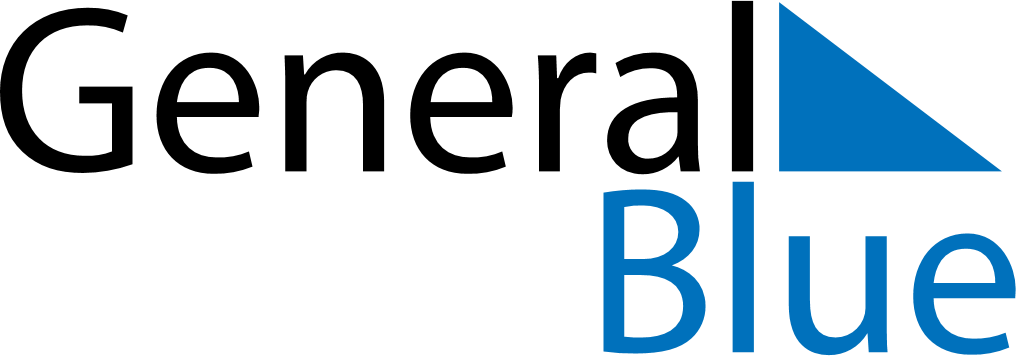 June 2019June 2019June 2019June 2019June 2019June 2019VenezuelaVenezuelaVenezuelaVenezuelaVenezuelaVenezuelaSundayMondayTuesdayWednesdayThursdayFridaySaturday1234567891011121314151617181920212223242526272829Battle of Carabobo30NOTES